Publicado en  el 14/10/2016 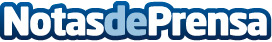 De un Boeing 787 a un hotel de lujo volanteUna compañía llamada Kestral Aviation Management realiza el cambio para los turistas más exclusivosDatos de contacto:Nota de prensa publicada en: https://www.notasdeprensa.es/de-un-boeing-787-a-un-hotel-de-lujo-volante Categorias: Viaje Turismo http://www.notasdeprensa.es